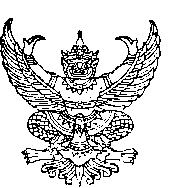 บันทึกข้อความส่วนราชการ  	คณะศิลปศาสตร์   มหาวิทยาลัยอุบลราชธานี   โทร 3700ที่  อว. 0604.9/6632	                             วันที่  5 มิถุนายน 2563  เรื่อง    ขออนุมัติเดินทางไปราชการโดยเครื่องบินเทียบเท่าภาคพื้นดินเรียน 	คณบดีคณะศิลปศาสตร์		ตามที่ข้าพเจ้านางสาว อรดี แก้วใจ ตำแหน่ง อาจารย์ ขออนุมัติเดินทางไปราชการ  โครงการอบรมเชิงปฏิบัติการ หลักสูตร “ก้าวแรกสู่อาจารย์มืออาชีพ ครั้งที่ 2” ระหว่างวันที่ 15-16 มิถุนายน 2563  ณ กทม.ความทราบแล้วนั้น		 เนื่องจากข้าพเจ้าไม่มีความจำเป็นเร่งด่วนเพื่อประโยชน์แก่ทางราชการและการเดินทางของข้าพเจ้าไม่เข้าหลักเกณฑ์ตาม (1) หรือ (2) ของมาตรา 27   ว่าด้วยการเดินทางไปราชการโดยเครื่องบิน    		ในการนี้ข้าพเจ้าจึงใคร่ขออนุมัติเดินทางไปราชการโดยสารเครื่องบินในวันที่ ในวันที่ 14-17 มิถุนายน 2563   และเบิกค่าใช้จ่ายค่าโดยสารเครื่องบินไม่เกินค่าพาหนะภาคพื้นดินระยะทางเดียวกัน ตามสิทธิที่ข้าพเจ้าพึงเบิกได้ อัตรา 741 บาท x 2 เที่ยว เป็นเงิน  1,482 บาท (หนึ่งพันสี่ร้อยแปดสิบสองบาทถ้วน)  		จึงเรียนมาเพื่อโปรดพิจารณา								    ..................อรดี.......................						         		         (นางสาวอรดี แก้วใจ)						                               ตำแหน่ง อาจารย์บันทึกข้อความส่วนราชการ  	สำนักงานเลขานุการ คณะศิลปศาสตร์   มหาวิทยาลัยอุบลราชธานี   โทร 3700ที่  อว. 0604.9/6631			                             วันที่    5 มิถุนายน 2563เรื่อง    ขออนุมัติเดินทางไปราชการเรียน 	คณบดี คณะศิลปศาสตร์		ด้วยข้าพเจ้า………นางสาวอรดี......แก้วใจ.............……  ตำแหน่ง.............................................พร้อมด้วย............................................................................................................................................................มีความประสงค์ขออนุมัติเดินทางไป ( ) ประชุม ( ) อบรม ( ) สัมมนา ( ) อื่นๆเรื่อง....  โครงการอบรมเชิงปฏิบัติการ หลักสูตร “ก้าวแรกสู่อาจารย์มืออาชีพ ครั้งที่ 2”.......วันที่15-16 มิ.ย. 2563  ณ..กทม...............ออกเดินทางจากที่พักตั้งแต่วันที่....14...เดือน..มิ.ย.63...เวลา 09.00น.กลับถึงที่พักวันที่......17..........เดือน...มิ.ย.63.........เวลา....16.00น.( ) ไม่เบิกค่าใช้จ่าย( ) กรณีเบิกค่าใช้จ่าย	( ) ยืมเงินทดรองจ่าย		( ) ไม่ยืมเงินทดรองจ่าย( ) ไปตามสิทธิ์  	( ) งบกลาง 	( ) งบหลักสูตร.......................	( ) งบโครงการ........................ขอเบิกค่าใช้จ่ายเดินทางไปราชการ  ดังนี้	( ) ค่าเบี้ยเลี้ยง อัตรา....................บาท  x ...................วัน		จำนวน..............................บาท	( ) ค่าที่พัก  อัตรา.......1,450........บาท  x ......3.............วัน		จำนวน..........4,350..........บาท	( ) ค่าพาหนะ โดยเครื่องบินชั้นประหยัดเทียบเท่าภาคพื้นดิน............	จำนวน..........1,882...........บาท	จากอุบลฯ-กทม-อุบลฯ อัตรา 741 บาท x 2 เที่ยว=1,482 บาท	ค่ารถรับจ้างจากที่พักอุบล-สนามบิน-ที่พัก อัตรา 200 บาท x 2เที่ยว=400บาท	( ) ค่าใช้จ่ายอื่นๆ (ค่าลงทะเบียน).......................................................  จำนวน...............................บาท								รวมค่าใช้จ่ายทั้งสิ้น....6,232............บาทกรณีใช้เงินตามสิทธิ์					(ลงชื่อ)............อรดี.....................ผู้ขออนุมัติ      (........น.ส.อรดี  แก้วใจ................)วันที่................5 มิ.ย.63................ความเห็นหน.สาขาวิชา/หน.สำนักงาน      .................................................(ลงชื่อ).................................................ผู้ตรวจสอบ                    (ลงชื่อ)...................................หน.สาขาวิชา/       (......................................................)  			     (..............................................)  หน.สำนักงาน        	ตำแหน่ง....................................................			วันที่................................................			วันที่..........................................................  		ความคิดเห็นคณบดี      อนุมัติ    	ไม่อนุมัติ	      	     				    	 .............................................................    				   			 ลงชื่อ...............................................ผู้อนุมัติ							        (...................................................)							       วันที่............................................ แผนการสอนชดเชยคำอธิบาย	ผู้เดินทางต้องขออนุมัติเดินทางไปราชการ และทำบันทึกขออนุมัติเดินทางโดยเครื่องบิน ก่อนวันที่เดินทางไปราชการ   ทั้งนี้ต้องไปรับอนุมัติจากผู้บังคับบัญชาก่อนจึงจะสามารถเดินทางไปราชการและมีสิทธิเบิกค่าใช้จ่ายได้ และให้เขียนรายงานการเดินทางไปราชการหลังจากกลับมาถึงภายใน 15 วันเอกสารแนบ	ก่อนเดินทาง	1. ขออนุมัติเดินทางไปราชการ	2. ขออนุมัติเดินทางไปราชการโดยเครื่องบิน 	หลังจากเดินทางกลับ	1. เขียนรายงานเบิกค่าใช้จ่าย   แบบฟอร์ม ใบเบิกค่าใช้จ่ายในการเดินทางไปราชการภายใน 15 วัน2.  แนบหลักฐานการขอเบิกค่าเครื่อง ดังนี้	2.1 ใบเสร็จรับเงินฉบับเต็ม/ใบเสร็จรับเงินของบริษัทตัวแทน เซ็นต์รับรองจ่ายเงินสดแล้ว พร้อมกับลงชื่อ   กรณีใบเสร็จรับเงินไม่สบูรณ์ให้เขียนใบรับรองแทนใบเสร็จแนบมาพร้อมด้วย			2.2 กากตั๋วโดยสาร/ Boarding passสัญญายืมเงินเลขที่.....................................วันที่.......................................................................................ส่วนที่ 1ชื่อผู้ยืม...........................................................จำนวนเงิน.......................................................................แบบ 8708ใบเบิกค่าใช้จ่ายในการเดินทางไปราชการที่ทำการ คณะศิลปศาสตร์ ม.อุบลฯวันที่ 25 มิถุนายน 2563เรื่อง ขออนุมัติเบิกค่าใช้จ่ายในการเดินทางไปราชการเรียน คณบดีคณะศิลปศาสตร์	ตามคำสั่ง/บันทึกที่อว0604.9/6631.............................................ลงวันที่..5 มิ.ย.63........ได้รับอนุมัติให้ข้าพเจ้า........นางสาวอรดี  แก้วใจ.....................................................ตำแหน่ง.......อาจารย์............................สังกัดคณะศิลปศาสตร์ มหาวิทยาลัยอุบลราชธานี พร้อมด้วย....................................................................................เดินทางไปปฏิบัติราชการ...... โครงการอบรมเชิงปฏิบัติการ หลักสูตร “ก้าวแรกสู่อาจารย์มืออาชีพ ครั้งที่ 2”.........ระหว่างวันที่......15-16 มิ.ย.63......................................ณ.............กทม..........................................โดยออกเดินทางบ้านพัก		สำนักงาน	ประเทศไทย ตั้งแต่วันที่....14.เดือน.พ.ค...พ.ศ..2563..เวลา 09.00 น.และกลับถึง	บ้านพัก	    สำนักงาน    ประเทศไทย วันที่...17..เดือน...พ.ค....พ.ศ..2563..เวลา 16.00น.รวมเวลาไปราชการครั้งนี้......3.......วัน...7.........ชั่วโมงข้าพเจ้าขอเบิกค่าใช้จ่ายในการเดินทางไปราชการสำหรับ         ข้าพเจ้า	  คณะทำงาน  ดังนี้ค่าเบี้ยเลี้ยงเดินทางประเภท.ข....   อัตรา....................บาท x……....…..วัน x………..คน	รวม............................บาทค่าเช่าที่พักประเภท..ข................	อัตรา...1,000.....บาท x……3…..วัน x………1…..คน	รวม.......3,000...........บาท( ) ค่าพาหนะโดย      เครื่องบินชั้นประหยัดเทียบเท่าภาคพื้นดิน			รวม.......1,882...........บาท	จากอุบลฯ-กทม-อุบลฯ อัตรา 741 บาท x 2 เที่ยว=1,482 บาท	ค่ารถรับจ้างจากที่พักอุบล-สนามบิน-ที่พัก อัตรา 200 บาท x 2เที่ยว=400บาทค่าใช้จ่ายอื่นๆ....................................................................................................................รวม.............................บาทจำนวนเงิน (ตัวอักษร)....สี่พันแปดร้อยแปดสิบสองบาทถ้วน...................รวมเป็นเงิน................ 4,882.........บาทข้าพเจ้าขอรับรองว่ารายการที่กล่าวมาข้างต้นเป็นความจริง และหลักฐานการจ่ายที่ส่งมาด้วย จำนวน...1.ฉบับ  รวมทั้งจำนวนเงินที่ขอเบิกถูกต้องตามกฎหมายทุกประการ							ลงชื่อ.......................อรดี........................ผู้ขอรับเงิน							         (....นางสาวอรดี.......แก้วใจ....)							            ตำแหน่ง  อาจารย์ได้รับเงินค่าใช้จ่ายในการเดินทางไปราชการ 		จำนวน.....4,882.............................บาท (....สี่พันแปดร้อยแปดสิบสองบาทถ้วน......)  ไว้เป็นการถูกต้องแล้วลงชื่อ.........................อรดี.......................ผู้รับเงิน			ลงชื่อ.....................อรดี.........................ผู้จ่ายเงิน(........นางสาวอรดี  แก้วใจ.........................)				(......นางสาวอรดี..........แก้วใจ.....................)ตำแหน่ง.......อาจารย์..................................			     ตำแหน่ง.อาจารย์............................................วันที่..........12 มิ.ย..2563........................				วันที่...17 มิ.ย.2563..................................จากเงินยืมตามสัญญาเลขที่...................................ลงวันที่................................................................................หมายเหตุ.................................................................................................................................................................................................................................................................................................................................................................................................................................................................................................................................................................................................................................................................................................................................................................................................................................................................................................................................แบบ  บก. 111ใบรับรองแทนใบเสร็จรับเงินส่วนราชการ คณะศิลปศาสตร์ มหาวิทยาลัยอุบลราชธานี	รวมทั้งสิ้น  (ตัวอักษร)  สี่ร้อยบาทถ้วน	ข้าพเจ้านางสาวอรดี  แก้วใจ ตำแหน่งอาจารย์ ขอรับรองว่า  รายจ่ายข้างต้นนี้  ไม่อาจเรียกใบเสร็จรับเงินจากผู้รับได้  และข้าพเจ้าได้จ่ายไปราชการโดยแท้						(ลงชื่อ)………อรดี……………………….						         (นางสาวอรดี  แก้วใจ)						                   			       วันที่ 17 มิถุนายน 2563	แบบรายงานผลการเดินทางไปราชการ/ประชุม/สัมมนา/อบรมด้วยข้าพเจ้า....นางสาวอรดี...........แก้วใจ...............................................ตำแหน่ง............อาจารย์พร้อมด้วย..........................................................................................................................................................ได้เดินทางไป			   ประชุม		      อบรม   	   สัมมนา      		     อื่นๆเรื่อง.............................................................................................................................................................................เมื่อวันที่.............................................เดือน.....................................................พ.ศ.....................................................ณ................................................................................................................................................................................ผลการเดินทางไปราชการ	   ประชุม		      อบรม    สัมมนา      		      อื่นๆได้นำมาพัฒนางานที่รับผิดชอบ  คือ...........เขียนรายงานผลการเดินทางไปราชการ.....................................................................................................................................................................................................................................................................................................................................................................................................................................................................................................................................................................................................................................................................................................................................................................................................................................................................................................................................................................................................................................................................................................................................................................................................................................................................................................................................................................................................................................................................................................................................................................................................................................................................................................................................................................................................................................................................................................................................................................................................................................................................................................................................................................................................................................................................................................................................................................................................................................................................................							(ลงชื่อ)…………อรดี…แก้วใจ………….							     (..นางสาวอรดี.....แก้วใจ...........)					วันที่ …………25……มิ.ย.2563.......……							หลักฐานการจ่ายเงินค่าใช้จ่ายในการเดินทางไปราชการ				ส่วนที่ 2คณะศิลปศาสตร์ มหาวิทยาลัยอุบลราชธานี จังหวัดอุบลราชธานีประกอบใบเบิกจ่ายในการเดินทางของนาย/นาง/นางสาว.............................................................ลงวันที่ ...........................................ไปมาแล้วไปมาแล้วไปมาแล้วครั้งนี้ครั้งนี้ครั้งนี้ ครั้งรวมวันงบที่ใช้วันทำการงบที่ใช้งบที่เหลือลำดับที่วัน/เดือน/ปีเวลารหัสวิชา/ชื่อวิชาแผนการสอนชดเชย       สอนชดเชยวันที่.............................         มอบหมายผู้สอนแทน คือ................................................................................         อื่นๆ...............................................................................................................       สอนชดเชยวันที่.............................         มอบหมายผู้สอนแทน คือ................................................................................         อื่นๆ...............................................................................................................       สอนชดเชยวันที่.............................         มอบหมายผู้สอนแทน คือ................................................................................         อื่นๆ...............................................................................................................ได้ตรวจสอบหลักฐานการเบิกจ่ายเงินที่แนบถูกต้องแล้ว เห็นควรอนุมัติให้เบิกจ่ายได้ลงชื่อ.......................................................................(..............................................................................)ตำแหน่ง..................................................................วันที่........................................................................อนุมัติให้จ่ายได้ลงชื่อ.......................................................................(..............................................................................)ตำแหน่ง..................................................................วันที่........................................................................คำชี้แจง1. กรณีเดินทางเป็นหมู่คณะและจัดทำใบเบิกค่าใช้จ่ายรวมฉบับเดียวกัน หากระยะเวลาในการเริ่มต้นและสิ้นสุด1. กรณีเดินทางเป็นหมู่คณะและจัดทำใบเบิกค่าใช้จ่ายรวมฉบับเดียวกัน หากระยะเวลาในการเริ่มต้นและสิ้นสุด1. กรณีเดินทางเป็นหมู่คณะและจัดทำใบเบิกค่าใช้จ่ายรวมฉบับเดียวกัน หากระยะเวลาในการเริ่มต้นและสิ้นสุด    การเดินทางของแต่ละบุคคลแตกต่างกัน ให้แสดงรายละเอียดของวัน เวลาที่แตกต่างกันของบุคลนั้นใน    ช่องหมายเหตุ    การเดินทางของแต่ละบุคคลแตกต่างกัน ให้แสดงรายละเอียดของวัน เวลาที่แตกต่างกันของบุคลนั้นใน    ช่องหมายเหตุ    การเดินทางของแต่ละบุคคลแตกต่างกัน ให้แสดงรายละเอียดของวัน เวลาที่แตกต่างกันของบุคลนั้นใน    ช่องหมายเหตุ2.  กรณียื่นขอเบิกค่าใช้จ่ายรายบุคคล ให้ผู้ขอรับเงินเป็นผู้ลงลายมือชื่อผู้รับเงินและวันเดือนปีที่รับเงิน2.  กรณียื่นขอเบิกค่าใช้จ่ายรายบุคคล ให้ผู้ขอรับเงินเป็นผู้ลงลายมือชื่อผู้รับเงินและวันเดือนปีที่รับเงิน     กรณีที่มีการยืมเงินให้ระบุวันที่ที่ได้รับเงินยืม เลขที่สัญญายืมเงินและวันที่อนุมัติเงินยืมด้วย     กรณีที่มีการยืมเงินให้ระบุวันที่ที่ได้รับเงินยืม เลขที่สัญญายืมเงินและวันที่อนุมัติเงินยืมด้วย3. กรณีที่ยื่นขอเบิกค่าใช้จ่ายรวมเป็นหมู่คณะ ผู้ขอรับเงินมิต้องลงลายมือชื่อในช่องผู้รับเงิน ทั้งนี้ ให้ผู้มีสิทธิ์3. กรณีที่ยื่นขอเบิกค่าใช้จ่ายรวมเป็นหมู่คณะ ผู้ขอรับเงินมิต้องลงลายมือชื่อในช่องผู้รับเงิน ทั้งนี้ ให้ผู้มีสิทธิ์    แต่ละคนลงลายมือชื่อผู้รับเงินในหลักฐานการจ่ายเงิน (ส่วนที่ 2)วัน  เดือน  ปีรายละเอียดรายจ่ายจำนวนเงินหมายเหตุ14,17 มิ.ย.63ค่ารถรับจ้างพร้อมสัมภาระจากที่พักจ.อุบล-สนามบิน-ที่พัก 400อัตรา 200 บาท x 2 เที่ยว400ลำดับที่ชื่อ - สกุล ตำแหน่ง ค่าใช้จ่ายค่าใช้จ่ายค่าใช้จ่ายค่าใช้จ่ายค่าใช้จ่ายค่าใช้จ่าย รวม  รวม ลายมือชื่อผู้รับเงินลายมือชื่อผู้รับเงินวัน เดือน ปีหมายเหตุลำดับที่ชื่อ - สกุล ตำแหน่ง ค่าเบี้ยเลี้ยงค่าเช่าที่พัก ค่าพาหนะ  ค่าพาหนะ ค่าใช้จ่ายอื่น ๆค่าใช้จ่ายอื่น ๆลายมือชื่อผู้รับเงินลายมือชื่อผู้รับเงินที่รับเงิน1ลงชื่อ.................ลงชื่อ......................................23456789รวมเงินรวมเงินรวมเงินตามสัญญายืมเงินเลขที่ ตามสัญญายืมเงินเลขที่ ...........................ลงวันที่....................จำนวนเงินทั้งสิ้น (ตัวอักษร)จำนวนเงินทั้งสิ้น (ตัวอักษร)ลงชื่อ............................................ผู้จ่ายเงินลงชื่อ............................................ผู้จ่ายเงินลงชื่อ............................................ผู้จ่ายเงินลงชื่อ............................................ผู้จ่ายเงิน(.....................................................)(.....................................................)(.....................................................)(.....................................................)ค่าเบี้ยเลี้ยงและค่าที่พักให้ระบุอัตราวันและจำนวนเงินที่ขอเบิกของแต่ละคนในช่องหมายเหตุ จากเงินยืมให้ผู้มีสิทธิ์แต่ละคนเป็นผู้ลงลายมือชื่อผู้รับเงินและวันเดือนปีที่ได้รับเงินกรณีเป็นการรับจ่ายเงินยืม ให้ระบุวันที่ที่ได้รับค่าเบี้ยเลี้ยงและค่าที่พักให้ระบุอัตราวันและจำนวนเงินที่ขอเบิกของแต่ละคนในช่องหมายเหตุ จากเงินยืมให้ผู้มีสิทธิ์แต่ละคนเป็นผู้ลงลายมือชื่อผู้รับเงินและวันเดือนปีที่ได้รับเงินกรณีเป็นการรับจ่ายเงินยืม ให้ระบุวันที่ที่ได้รับค่าเบี้ยเลี้ยงและค่าที่พักให้ระบุอัตราวันและจำนวนเงินที่ขอเบิกของแต่ละคนในช่องหมายเหตุ จากเงินยืมให้ผู้มีสิทธิ์แต่ละคนเป็นผู้ลงลายมือชื่อผู้รับเงินและวันเดือนปีที่ได้รับเงินกรณีเป็นการรับจ่ายเงินยืม ให้ระบุวันที่ที่ได้รับค่าเบี้ยเลี้ยงและค่าที่พักให้ระบุอัตราวันและจำนวนเงินที่ขอเบิกของแต่ละคนในช่องหมายเหตุ จากเงินยืมให้ผู้มีสิทธิ์แต่ละคนเป็นผู้ลงลายมือชื่อผู้รับเงินและวันเดือนปีที่ได้รับเงินกรณีเป็นการรับจ่ายเงินยืม ให้ระบุวันที่ที่ได้รับค่าเบี้ยเลี้ยงและค่าที่พักให้ระบุอัตราวันและจำนวนเงินที่ขอเบิกของแต่ละคนในช่องหมายเหตุ จากเงินยืมให้ผู้มีสิทธิ์แต่ละคนเป็นผู้ลงลายมือชื่อผู้รับเงินและวันเดือนปีที่ได้รับเงินกรณีเป็นการรับจ่ายเงินยืม ให้ระบุวันที่ที่ได้รับค่าเบี้ยเลี้ยงและค่าที่พักให้ระบุอัตราวันและจำนวนเงินที่ขอเบิกของแต่ละคนในช่องหมายเหตุ จากเงินยืมให้ผู้มีสิทธิ์แต่ละคนเป็นผู้ลงลายมือชื่อผู้รับเงินและวันเดือนปีที่ได้รับเงินกรณีเป็นการรับจ่ายเงินยืม ให้ระบุวันที่ที่ได้รับ